 Lundi 4 mai 2020 – CE1 En option :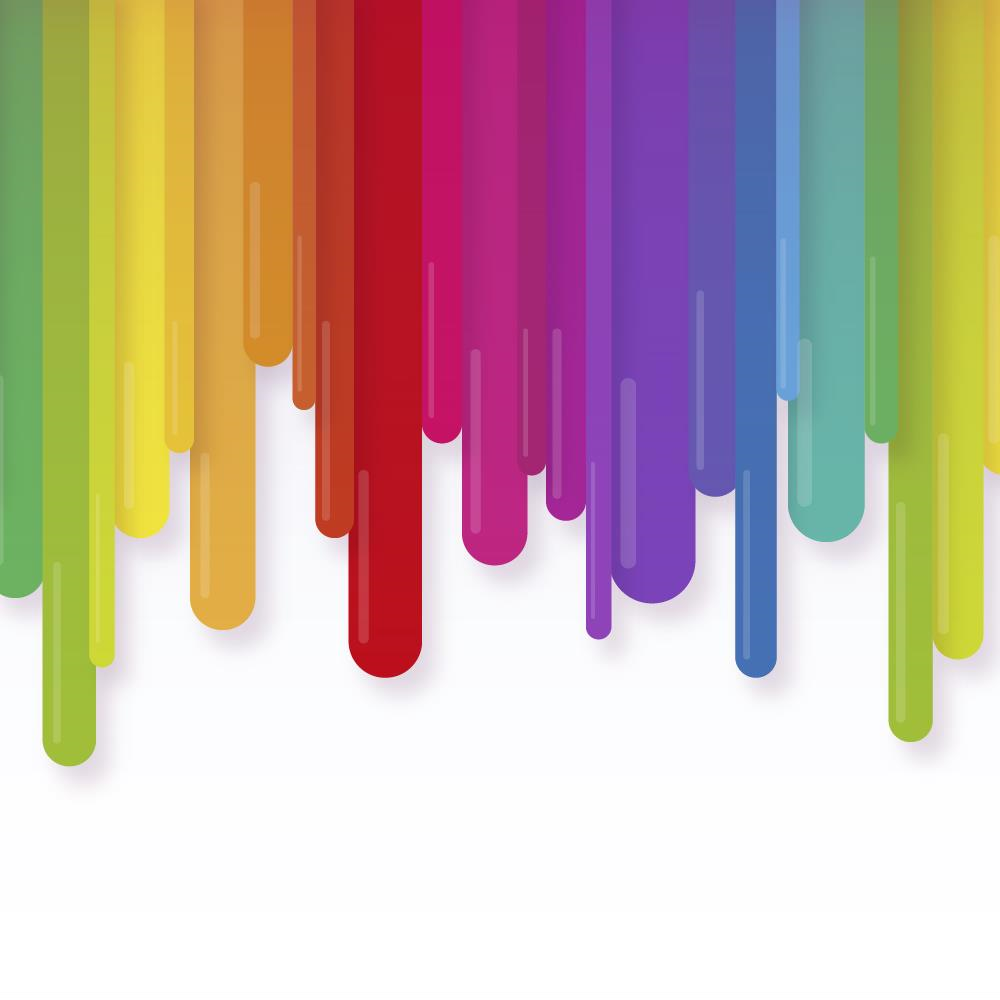 Défi du jour : Trouver 10 objets de la même couleur.Correction de la dictée du lundi : Hier, j’ai gagné cinq billes à la récréation.Mardi 5 mai – CE1En option :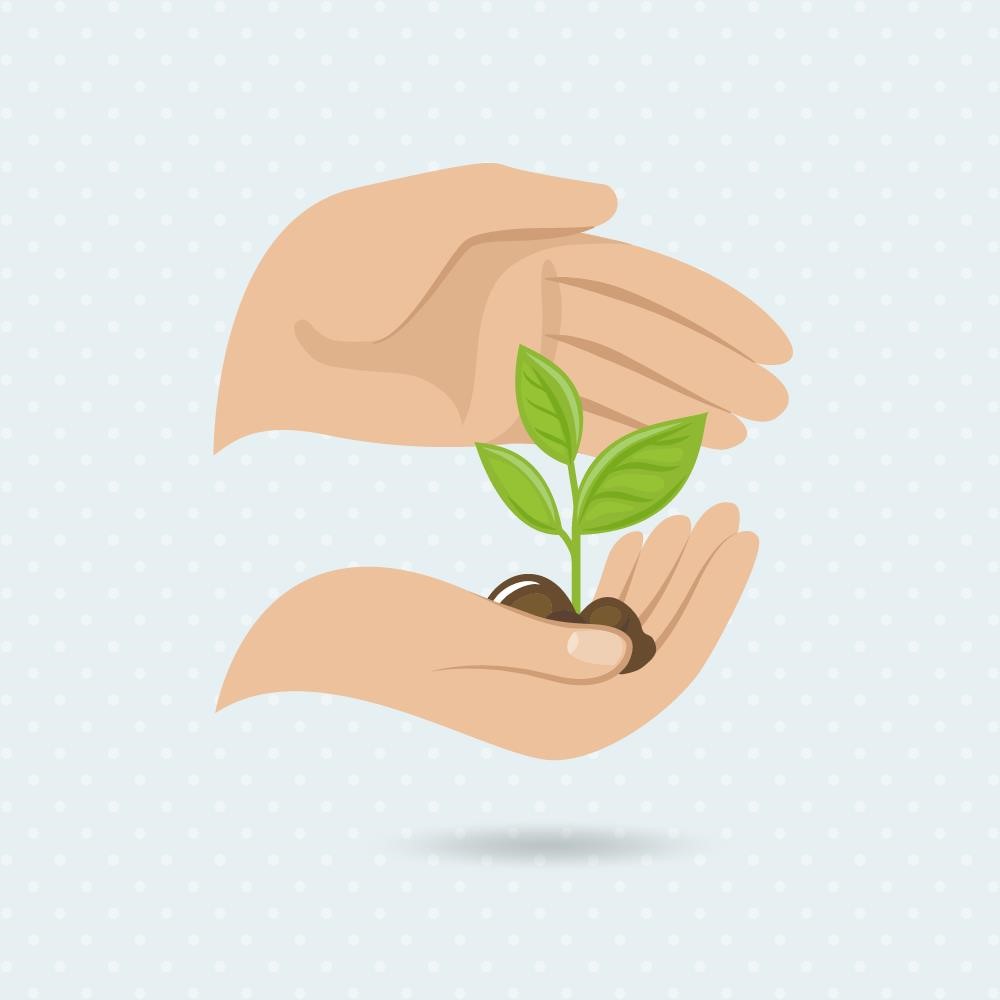 Défi du jour : Planter une graine (haricot, lentille, ou tout autre graine), en prendre soin, la photographier/dessiner et la mesurer tous les jours. Tenir le journal de sa croissance.Correction de la dictée du mardi : Le réveil sonne, papa se réveille.                                                                  Il                         ilJeudi 7 mai 2020 -CE1-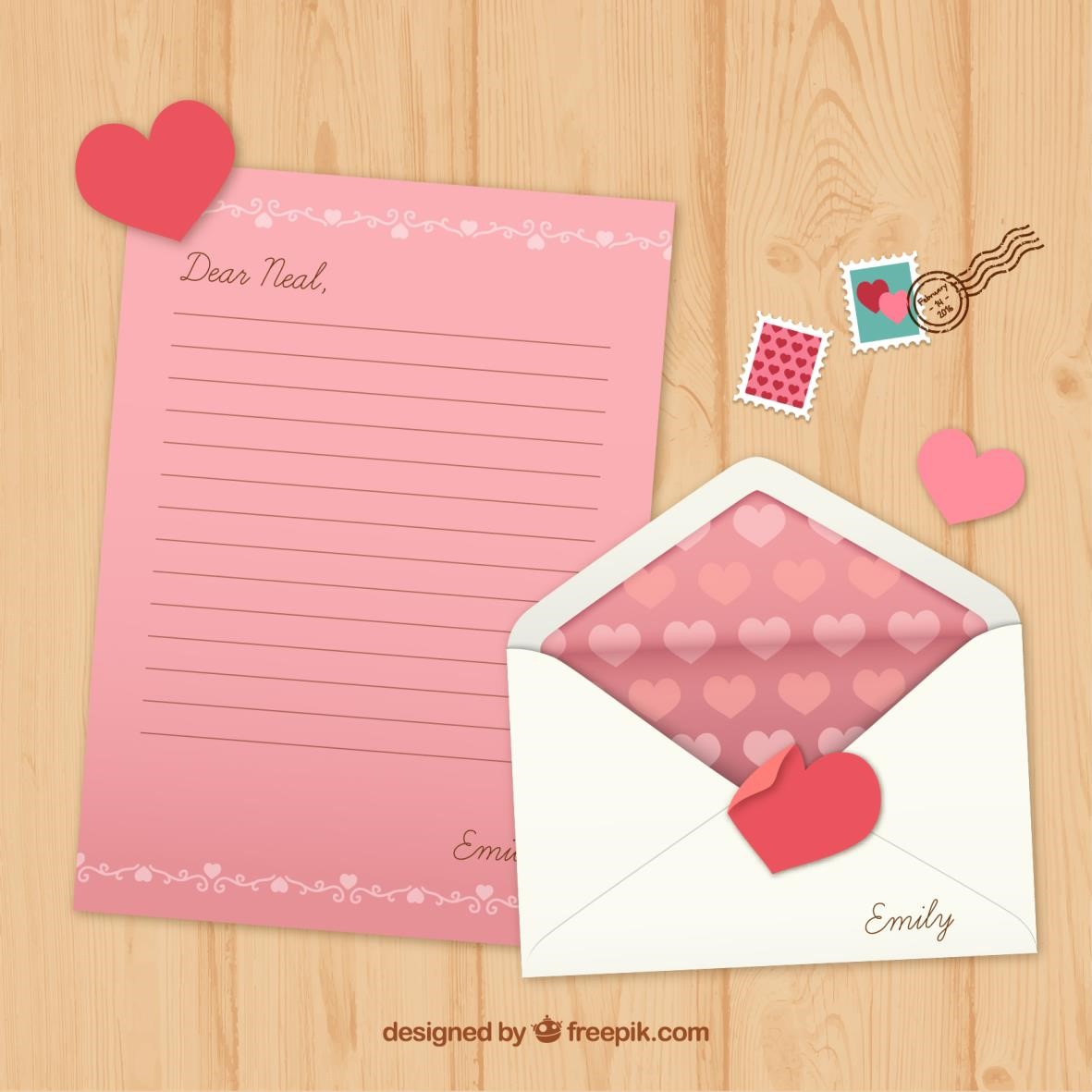 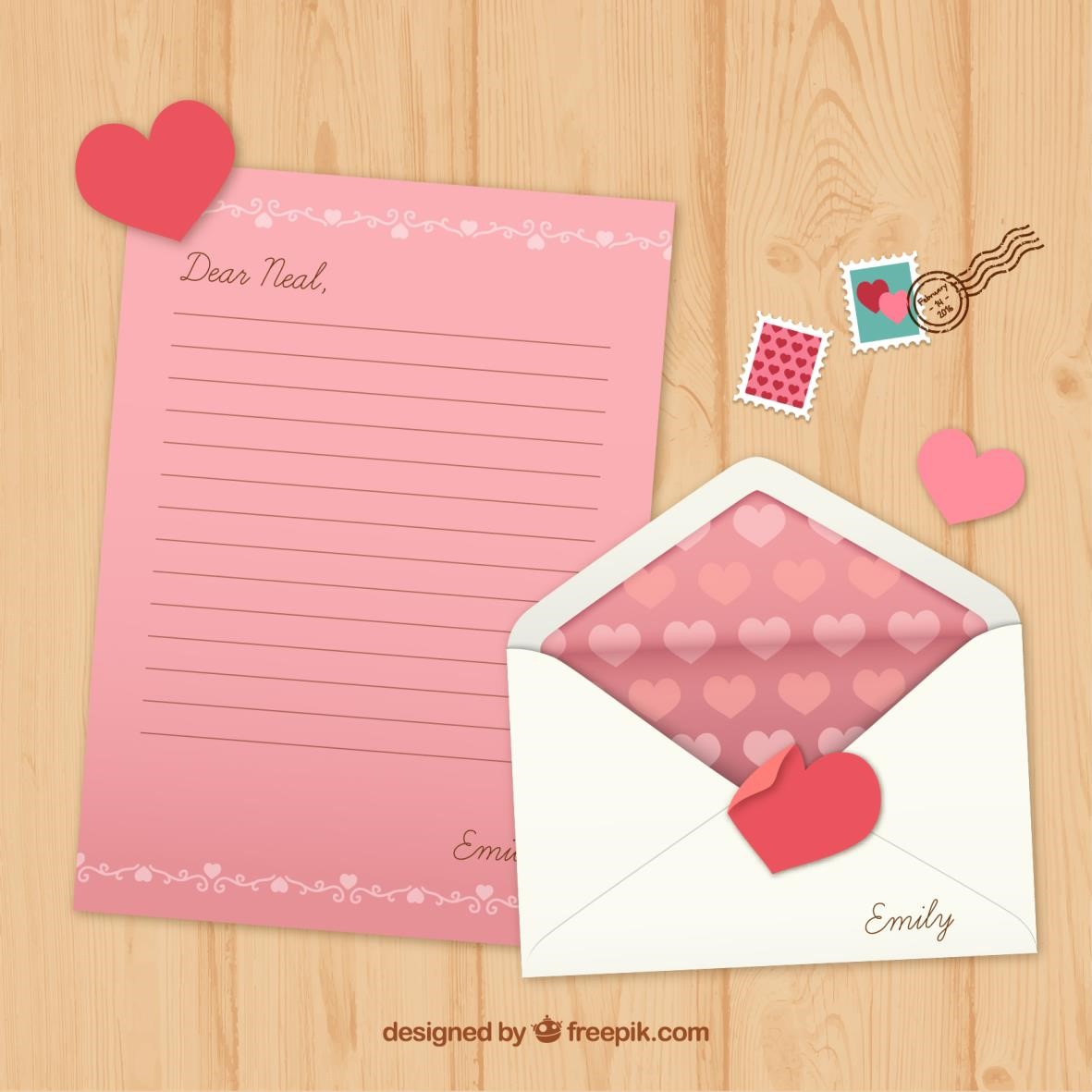 En option : Défi du jour : Ecrire une lettre d’amour à ses parents et la déposer sur le lit.Correction de la dictée du jeudi : Les réveils sonnent, papa se réveille.                                                                 Ils                               ilDépasse pas 100 !Organisation 3 ou 4 joueurs (moins d’intérêt stratégique à 2) Matériel - Un jeu de 52 cartes « classique » (enlever les jokers). Chaque carte vaut sa valeur habituelle sauf : - le roi qui vaut +20 ou -20 - la dame qui vaut +10 ou -10 - le valet qui vaut + 5 ou - 5 Déroulement du jeu On distribue 5 cartes à chaque joueur. On joue dans le sens des aiguilles d’une montre. Le premier joueur pose une carte et annonce sa valeur. Il pioche une carte pour toujours avoir 5 cartes en main. Le joueur suivant pose une carte par-dessus en annonçant sa valeur (la somme ou la différence car pour valet/dame/roi on choisit sa valeur) et annonce le total. Exemple : Le premier joueur a posé 6. Le deuxième joueur a posé une dame en annonçant « +10 ». Il annonce ensuite le total : « 16 ». Le troisième joueur joue ensuite… Le premier joueur qui atteint ou dépasse 101 a perdu. Donc à 100, on n’a pas encore perdu. Le joueur qui pose sa carte et fait 101 ou plus a perdu. Il retire alors les trois dernières cartes du paquet (la sienne et celles d’avant). Les autres joueurs continuent à jouer à partir de ce nouveau total. Le dernier en jeu a gagné la partie. Variante : * le roi, la dame et le valet changent de rôle : ils sont forcément joués avec une autre carte sur laquelle ils appliquent un effet : - roi : faire x 4 à l’autre carte et on peut ajouter ou soustraire le résultat - dame : faire x 3 à l’autre carte et on peut ajouter ou soustraire le résultat - valet : faire x 2 à l’autre carte et on peut ajouter ou soustraire le résultat Dans ce cas, on piochera 2 cartes pour toujours avoir 5 cartes en main. Exemple : Le total du jeu est à 51. Je joue la carte 7 avec la dame. Donc mes deux cartes valent 3 x 7 = 21. Je peux ajouter ou soustraire 21. Methodeheuristique.com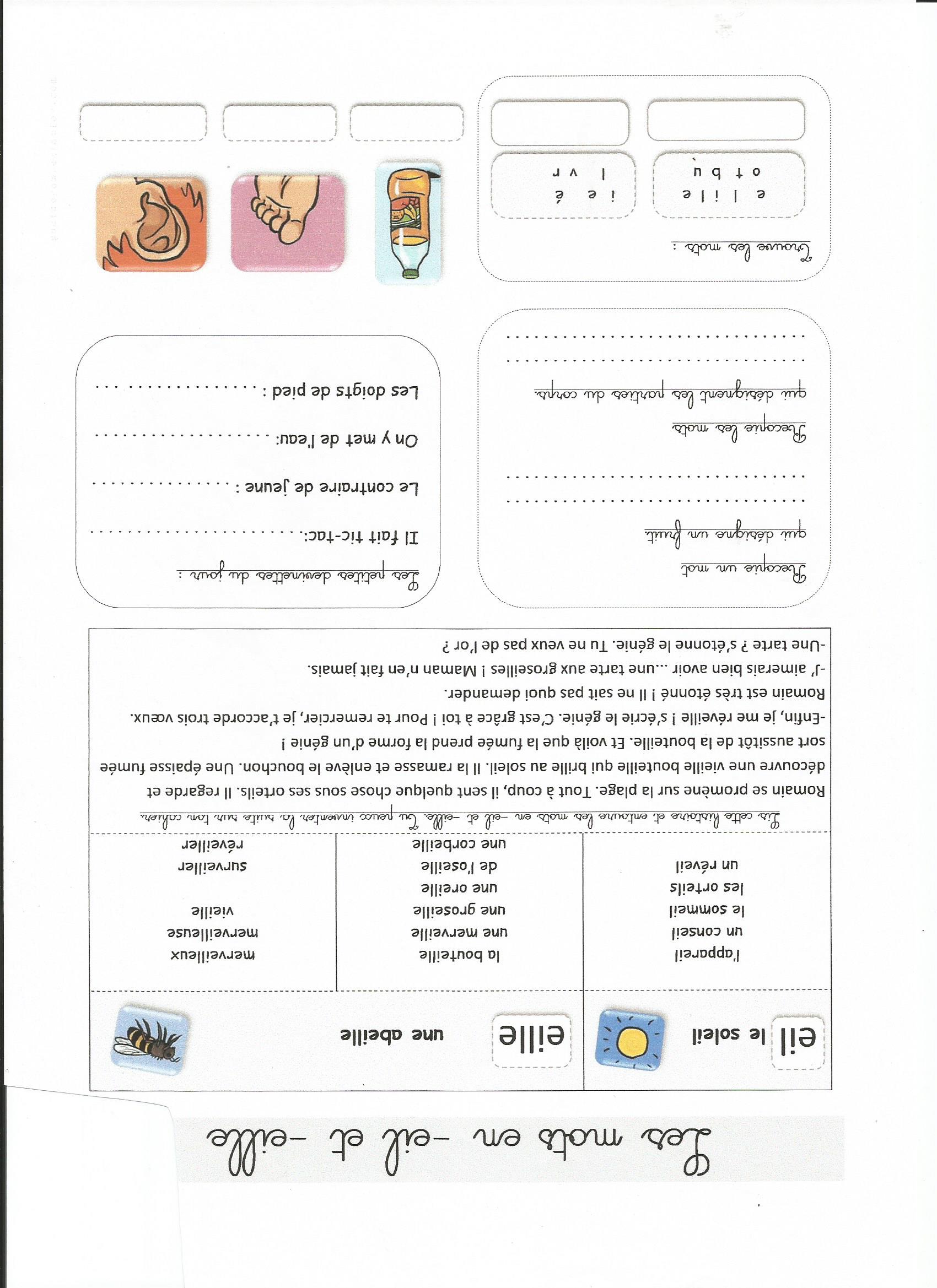 Temps estiméMatière Sujet Matériel nécessaireDéroulement10 minLecture et plan de travailCorrectionsDocuments sur le site de l’écoleAvec ton crayon vert, corrige tes exercices du plan de travail et ta fiche de lecture.15 minRédactionJogging d’écritureCahier d’écrivainEcris la date puis la consigne en noir : « Raconte comment s’est passée ta semaine de reprise de l’école à la maison. »Rédige ton jogging d’écriture et envoie-le moi par mail.10 minCalcul mentalAddition/soustraction Jeu de 54 cartes ou 32 cartesRègle du jeu « Ne dépasse pas 100 » (se trouve à la fin du tableau de jeudi)Relis la règle du jeu et c’est parti !5 minCalculOpération du jourCahier du jourPrésente ton cahier du jour avec la date et le titre « Opération du jour ».Pose et calcule cette soustraction : 900 - 2585 minOrthographeDictée eu jourCahier du jourFichier audio sur le site de l’école ou ci-dessousPrésente ton cahier avec le titre « Dictée du jour ».Double clique sur l’icône puis clique sur ouvrir. La lecture se lance automatiquement. Ecoute et écris la phrase.Pour ne pas déranger toute ta famille, tu peux utiliser un casque ou des oreillettes, cela t’aidera à te concentrer. N’hésite pas à faire « pause » si ça va trop vite et à réécouter le nombre de fois que tu as besoin.Ensuite pour te relire, colorie les majuscules en orange, les mots appris en jaune, encadre les verbes en rouge et souligne les sujets en rouge. Corrige ta dictée en vert avec la correction qui est en bas du tableau. (Tu recopies en entier les mots faux en dessous)10 minOrthographeSon (eil)Fiche sur le son (eil) à imprimer puis à ranger dans le porte-vues (si possible)(la fiche se trouve à la fin du tableau de jeudi)Regarde cette vidéo sur Canopé pour découvrir le son de la semaine :https://lesfondamentaux.reseau-canope.fr/discipline/langue-francaise/orthographe/ecrire-le-debut-et-la-fin-des-mots/les-mots-termines-par-ail-eil-euil.htmlPuis lis et complète la fiche sur le son (eil). 15 minOrthographe Mots de la semaineCahier rougeLis les mots et commence à les apprendre :un appareil – le soleil – une bouteille – vieille – merveilleux/merveilleuse – un réveil – une oreille – un conseil – le sommeil - surveiller15 min Ecriture Lettres majuscules Cahier d’écriture p57Ecris la lettre W en majuscule page 57Pour les 3 noms :  Walter – Wilfried - Willy30 minFrançais/MathématiquesPlan de travailCahier du jourPlan de travail n°11Fais 4 exercices de ton choix, dans la deuxième colonne, (français et/ou mathématiques), en présentant comme d’habitude sur ton cahier du jour (titre, consigne en noir, n° de l’exercice dans la marge et exercice en bleu)20 minMathématiquesProblèmesFichier problèmes (2) ou (3)Résous 1 problème dans ton fichier de problèmes, là où tu es rendu. 10 minLectureLire à voix haute et à voix basse1 livre de ton choixLis environ 5/6 lignes à voix haute après les avoir préparées puis lis la suite à voix basse.10 minPoésiePoésieCahier de poésieContinue d’apprendre ta poésie que tu réciteras le 7 ou 14 mai.20 minInformatiqueTraitement de texteCahier de rédaction + ordinateurSi tu as la possibilité, tape sur un logiciel de traitement de textes (Word, ...) ton jogging d’écriture en respectant la mise en page.15 minSportActivité sportiveLe code sportifMOT DU JOUR :  MUGUET10 minMathématiquesCalcul en ligneInternethttps://www.jeuxmaths.fr/jeuxhtml5/basketball/jeu/Tu cliques sur addition et soustraction en rose10 minAnglaisLes jours de la semaine Les mois de l’annéeInternetClique sur le lien, écoute et essaie de répéter https://kids.englishforschools.fr/vie_quotidienne_ressource/-/view/wsYYo8TT7j7F/content/dans-la-semaine/10192https://kids.englishforschools.fr/vie_quotidienne_ressource/-/view/wsYYo8TT7j7F/content/les-12-mois-de-l-annee/10192Temps estiméMatière Sujet Matériel nécessaireDéroulement15 minRédactionJogging d’écritureCahier d’écrivainEcris la date puis la consigne en noir :  « Invente 1 phrase qui commence par chacune des lettres du mot MAI » en suivant cette présentation :MAIRédige ton jogging d’écriture.10 minCalcul mentalTables de multiplication : x3, x4Cahier bleu InternetRevois les tables x3 et x4. Tu peux aller sur logiciel éducatif et choisir de travailler les tables x3 et x4https://www.logicieleducatif.fr/math/calcul/tablesmultiplication.php5 minCalculOpération du jourCahier du jourPrésente ton cahier du jour avec la date et le titre « Opération du jour ».Pose et calcule cette soustraction : 709 - 28615 minOrthographe Mots de la semaineCahier rougeContinue à apprendre les mots :un appareil – le soleil – une bouteille – vieille – merveilleux/merveilleuse – un réveil – une oreille – un conseil – le sommeil - surveiller5 minOrthographeDictée du jourCahier du jourFichier audio sur le site de l’école ou ci-dessousPrésente ton cahier avec le titre « Dictée du jour ».Double clique sur l’icône puis clique sur ouvrir. La lecture se lance automatiquement. Ecoute et écris la phrase.Pour ne pas déranger toute ta famille, tu peux utiliser un casque ou des oreillettes, cela t’aidera à te concentrer. N’hésite pas à faire « pause » si ça va trop vite et à réécouter le nombre de fois que tu as besoin.Ensuite pour te relire, colorie les majuscules en orange, les mots appris en jaune, encadre les verbes en rouge et souligne les sujets en rouge. Corrige ta dictée en vert avec la correction qui est en bas du tableau. (Tu recopies en entier les mots faux en dessous)20 minLectureLire et comprendreTapuscrit partie 2 L’Afrique de Zigomar de P. Corentin(la fiche se trouve sur le site de l’école)Tu relis la partie 1 puis tu lis la partie 2 plusieurs fois.30 minFrançais/MathématiquesPlan de travailCahier du jourPlan de travail n°11Fais 5 exercices de ton choix, dans la deuxième colonne, (français et/ou mathématiques), en présentant comme d’habitude sur ton cahier du jour (titre, consigne en noir, n° de l’exercice dans la marge et exercice en bleu)20 minMathématiquesProblèmesFichier Problèmes 2 ou 3Résous 1 problème dans ton fichier de problèmes, là où tu es rendu.10 minLectureLire à voix haute et à voix basse1 livre de ton choixLis environ 5/6 lignes à voix haute après les avoir préparées puis lis la suite à voix basse.10 minPoésiePoésieCahier de poésieContinue d’apprendre ta poésie.20 minInformatiqueTraitement de texteCahier d’écrivain + ordinateurSi tu as la possibilité, tape sur un logiciel de traitement de textes (Word, ...) ton jogging d’écriture en respectant la mise en page.15 minSportActivité sportiveLe code sportifMOT DU JOUR :  POTAGER10 minMathématiquesCalcul en ligneInternethttps://www.jeuxmaths.fr/jeuxhtml5/basketball/jeu/Tu cliques sur addition et soustraction en rose5 minAnglais et danseApprendre le hip hopInternet Tu veux danser ? Alors clique :https://kids.englishforschools.fr/culturissime_ressource/-/view/o7YpXyyPzQfk/content/danser-le-hip-hop/10192Temps estiméMatière Sujet Matériel nécessaireDéroulement15 minRédactionJogging d’écritureCahier d’écrivainEcris la date puis la consigne en noir :  « La réponse est « Paris » Invente 3 questions. »Rédige ton jogging d’écriture.10 minCalcul mentalTables de multiplication : x2, x5Cahier bleu InternetRevois les tables x2 et x5. Tu peux aller sur logiciel éducatif et choisir de travailler les tables x2 et x5https://www.logicieleducatif.fr/math/calcul/tablesmultiplication.php5 minCalculOpération du jourCahier du jourPrésente ton cahier du jour avec la date et le titre « Opération du jour ».Pose et calcule cette addition : 308 + 215 + 164 =15 minOrthographe Mots de la semaineCahier rougeContinue à les apprendre.un appareil – le soleil – une bouteille – vieille – merveilleux/merveilleuse – un réveil – une oreille – un conseil – le sommeil - surveiller5 minOrthographeDictée du jourCahier du jourFichier audio sur le site de l’école ou ci-dessousPrésente ton cahier avec le titre « Dictée du jour ».Double clique sur l’icône puis clique sur ouvrir. La lecture se lance automatiquement. Ecoute et écris la phrase.Ensuite pour te relire, colorie les majuscules en orange, les mots appris en jaune, encadre les verbes en rouge et souligne les sujets en rouge. Corrige ta dictée en vert avec la correction qui est en bas du tableau. (Tu recopies en entier les mots faux en dessous)20 minLectureLire et comprendrePartie 2 L’Afrique de Zigomar de P. CorentinDossier exercices (téléchargé la semaine dernière)Après avoir relu la partie 2, tu peux répondre aux questions dans le dossier.30 minFrançais/MathématiquesPlan de travailCahier du jourPlan de travail Fais 5 exercices de ton choix, dans la deuxième colonne, (français et/ou mathématiques), en présentant comme d’habitude sur ton cahier du jour (titre, consigne en noir, n° de l’exercice dans la marge et exercice en bleu)20 minMathématiquesProblèmesFichier Problèmes 2 ou 3Résous 1 problème dans ton fichier de problèmes, là où tu es rendu.10 minLectureLire à voix haute et à voix basse1 livre de ton choixLis environ 5/6 lignes à voix haute après les avoir préparées puis lis la suite à voix basse.10 minPoésiePoésieCahier de poésieRecueil de poésies sur le site de l’écoleLe groupe 2 doit réciter sa poésie. Enregistre ou filme-toi puis envoie-moi la vidéo ou l’enregistrement de ta récitation par mail ou par wetransfer. Choisis ensuite une nouvelle poésie sur le thème de la fête des mères.La prochaine poésie est à apprendre pour le 28 mai.Le groupe 3 doit illustrer sa poésie dans son cahier.5 minEMCLe 8 maiInternetVoici un lien vidéo pour t’expliquer pourquoi demain c’est férié :https://www.1jour1actu.com/info-animee/pourquoi-y-a-t-il-eu-la-seconde-guerre-mondiale20 minInformatiqueTraitement de texteCahier d’écrivain + ordinateurSi tu as la possibilité, tape sur un logiciel de traitement de textes (Word, ...) ton jogging d’écriture.15 minSportActivité sportiveLe code sportifMOT DU JOUR :  VICTOIRE10 minMathématiquesCalcul en ligneOrdinateurhttps://www.jeuxmaths.fr/jeuxhtml5/basketball/jeu/Tu cliques sur addition et soustraction en rose